	   znak sprawy: BI.271.4.2020				Proszowice, 18.09.2020 r.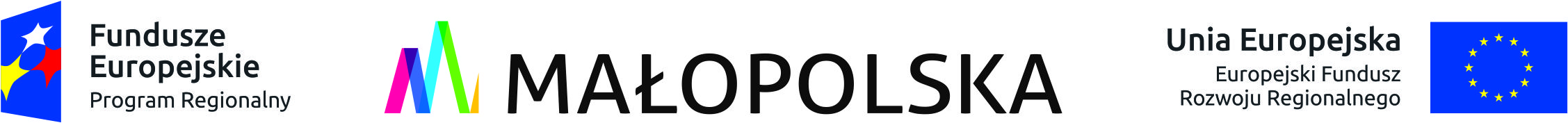 dotyczy:	postępowania o udzielenie zamówienia publicznego w trybie przetargu nieograniczonego na modernizację okablowania strukturalnego i zasilającego w ramach projektu pn. Cyfrowe Proszowice – nowoczesne zarządzanie w administracji realizowanego w ramach Regionalnego Programu Operacyjnego Województwa Małopolskiego na lata 2014-2020, II Osi Priorytetowej Cyfrowa Małopolska, Działanie 2.1 E-administracja i otwarte zasoby, Poddziałanie 2.1.1 Elektroniczna administracjaNa podstawie art. 92 ust. 1 ustawy z dnia 29 stycznia 2004 r. – Prawo zamówień publicznych (Dz. U. z 2019 r. poz. 1843 z późn. zm.) Zamawiający – Gmina Proszowice informuje, że w postępowaniu o udzielenie zamówienia publicznego w trybie przetargu nieograniczonego na modernizację okablowania strukturalnego i zasilającego w ramach projektu pn. Cyfrowe Proszowice – nowoczesne zarządzanie w administracji realizowanego w ramach Regionalnego Programu Operacyjnego Województwa Małopolskiego na lata 2014-2020, II Osi Priorytetowej Cyfrowa Małopolska, Działanie 2.1 E-administracja i otwarte zasoby, Poddziałanie 2.1.1 Elektroniczna administracja zostało złożonych 7 ofert.Jako najkorzystniejsza została wybrana oferta złożona przez Konsorcjum:Przedsiębiorstwo Telekomunikacyjne TELESIS sp. z o.o., ul. Legionów 115
05-200 Wołomin – LiderLEVEL340 sp. z o.o., ul. Krzyżówki 28c/21, 03-193 WarszawaLOGIN IT Jacek Zimny, ul. Zięby 5, Koteże, 83-200 Starogard Gdański, która uzyskała największą liczbę punktów.Burmistrz Gminy i Miasta 
Proszowice
Grzegorz CichyINFORMACJA O WYBORZENAJKORZYSTNIEJSZEJ OFERTYGMINA PROSZOWICE
ul. 3 MAJA 72, 32-100 ProszowiceL.p.Firma i adres Wykonawcyw kryterium:w kryterium:łączniepkt z uwzględnieniem wag kryteriówL.p.Firma i adres Wykonawcycena[waga 60%]pktokres gwarancji[waga 40%]pktłączniepkt z uwzględnieniem wag kryteriów1.ELBRUS Mateusz Koźlak
ul. Na Węgry 3
32-440 Sułkowice49,224089,222.P.P.U. MONTEX Sp. z o.o.
ul. Racławicka 56
30-017 Kraków49,884089,883.M&M System Maciej Musiał
Budy Głogowskie 414
36-060 Głogów Małopolski45,024085,024.Konsorcjum:Przedsiębiorstwo Telekomunikacyjne TELESIS sp. z o.o., ul. Legionów 115
05-200 Wołomin – LiderLEVEL340 sp. z o.o., ul. Krz00yżówki 28c/21, 03-193 WarszawaLOGIN IT Jacek Zimny, ul. Zięby 5, Koteże, 83-200 Starogard Gdański60401005.MAXTO Technology Sp. z o.o. Sp. kom.
ul. Willowa 87
32-085 Modlniczka44,784084,786.ELEKTRO-BŁYSK Sp. z o.o. Sp. kom.
ul. Klimeckiego 24 Paw. A
30-705 Kraków59,124099,127.MIROTELNET Mirosław Kurek
ul. Stachiewicza 47/55
31-328 Kraków54,984094,98